Icivics Activity: Argument Wars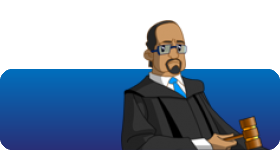 Argument Wars:  Ever tried to win a disagreement?  In Argument Wars, you will try out your persuasive abilities by arguing a real Supreme Court case.Directions:  Visit icivics.org, and under The Constitution and Bill of Rights / Judicial Branch select the game Argument Wars.  Use your gameplay experience to help you answer the following questions.  You should play the game 3 times with 3 different Supreme Court cases.Name of your 1st Case (Ex: Miranda vs Arizona):  _____________________________________________________Please explain what this case is about?  How was the Constitution involved in your case?What was the Judge’s Decision? Why?What do you think it takes to be a successful lawyer?What was your final score for this case?Name of your 2nd  Case (Ex: Miranda vs Arizona): _____________________________________________________Please explain what this case is about?  How was the Constitution involved in your case?What was the Judge’s Decision? Why?What do you think it takes to be a successful lawyer?What was your final score for this case?Name of your 3rd  Case (Ex: Miranda vs Arizona): _____________________________________________________Please explain what this case is about?  How was the Constitution involved in your case?What was the Judge’s Decision? Why?What do you think it takes to be a successful lawyer?What was your final score for this case?